ОТЧЕТ О КАЧЕСТВЕ ПОДГОТОВКИ УЧАСТНИКОВначального (регионального) этапа Всероссийской олимпиадыпрофессионального мастерства по специальностям среднего профессионального образования09.00.00. Информатика и вычислительная техника 09.02.03. «Программирование в компьютерных системах»(наименование УГС СПО, специальностей СПО)	Организатор проведения регионального (начального) этапа: Государственное бюджетное профессиональное образовательное учреждение среднего профессионального образования Московской области «Ногинский колледж» корпус №4 по адресу: Московская область, г.о.Балашиха, ул.Крупешина д.5										(наименование образовательной организации)Место и год проведения Государственное бюджетное профессиональное образовательное учреждение среднего профессионального образования Московской области «Ногинский колледж» корпус №4, Московская область, Г.о.Балашиха, ул.Крупешина д.5, 2019 г.							Характеристика участников олимпиады (количество участников, названия образовательных организаций (для регионального этапа), специальностей СПО);Характеристика состава жюри.Характеристика профессионального комплексного задания: теоретических вопросов и практических заданий, их связи с ФГОС СПО, профессиональными стандартами, требованиями работодателей:Комплексное задание было разработано в соответствии с требованиями ФГОС СПО и профессиональных стандартов с применением практических навыков, заключающихся в проектировании, разработке, выполнении работ при изготовлении программного продукта. Задание учитывало требования и рекомендации сторонних организаций (потенциальных работодателей). Характеристика процедур и критериев оценок профессионального комплексного задания: Критерии оценок конкурсных заданий были разработаны согласно шаблону фонда оценочных средств.Результаты выполнения заданий I уровня: приводятся персональные и общие количественные и качественные результаты, статистические данные в соответствии с критериями оценки, графики, диаграммы, таблицы указываются положительные тенденции и типичные ошибки участников.Результаты тестирования.Недостатки:не все участники имели достаточную теоретическую подготовку по общепрофессиональным и профессиональным дисциплинам; у многих участников возникали трудности с ответом на вопросы с установлением верной последовательности и на соответствие - в тестах на эти вопросы некоторые участники не дали ответов.Средний балл правильных ответов – 57,0%.Наилучший результат – 75%. Наименьший результат – 43%.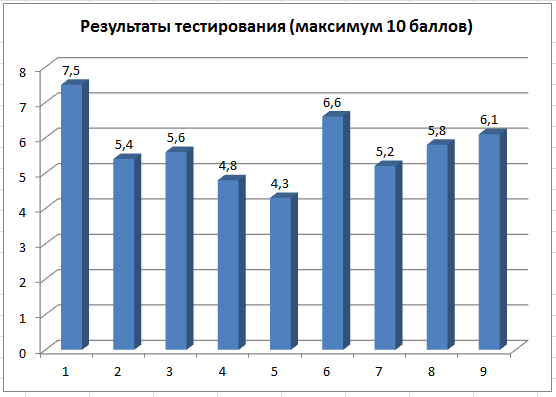 Результаты «Перевод текста (сообщения)».Недостатки:некоторые участники не владеют профессиональными терминами; многие работы имели недостатки в стиле изложения, но в основном передавали содержание оригинала;часть переводов имели пропуски и смысловые искажения;с точки зрения грамотности практически во всех текстах было допущено более 5 лексических, грамматических, стилистических, орфографических и пунктуационных ошибок.Средний уровень ответов (исключая ответы с 0 и 1 баллами) – 69,22%.Наилучший результат – 82%. Наименьший результат – 52%.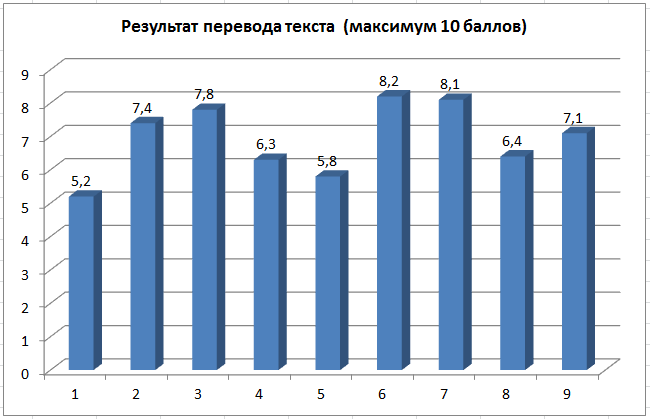 Результаты практического задания: «Организация работы коллектива».Недостаток: не все участники умеют применять нормы Трудового Кодекса РФ в профессиональной деятельности.Средний уровень ответов – 66,67%.Наилучший результат – 80%. Наименьший результат – 60%.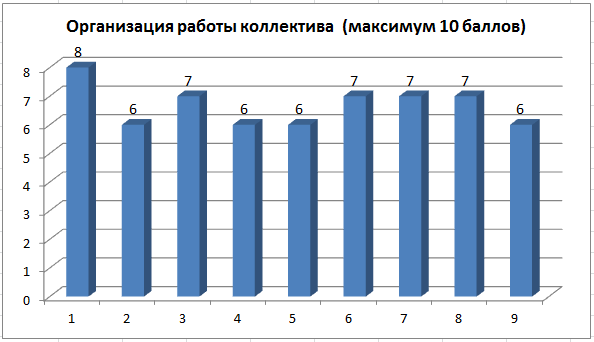 Результаты выполнения заданий II уровня: проводятся персональные и общие количественные и качественные результаты, статистические данные в соответствии с критериями оценки, графики, диаграммы, таблицы, указываются положительные тенденции и типичные ошибки участников.Инвариантная часть.Задание II уровня изначально предполагало повышенную техническую сложность. Следует отметить, что в целом студенты выполнили ту часть задания, которая была отработана в рамках учебных дисциплин и профессиональных модулей на учебных занятиях. Та часть задания, которая подразумевала самостоятельную работу, в рамках подготовки к олимпиаде, внесла ожидаемый разброс в итоговых результатах. Разбросанность результатов, также объясняется разным уровнем подготовленности студентов по освоению профессиональных модулей, предусмотренных графиком учебного процесса.  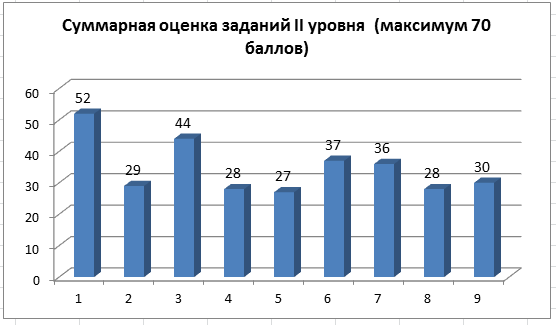 В отношении инвариантного задания, следует отметить, что практически все участники распознали тип задачи и метод ее решения. Возникли временные сложности для ее полной реализации, т.к. большую часть времени студенты потратили на решение вариативной части.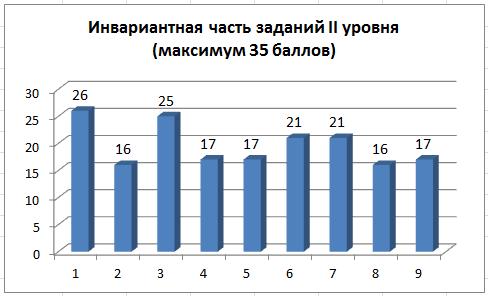 Решение заданий II уровня, студенты, в основном, начали с решения вариативной части, где показали профессиональные компетенции, знания, умения и методы разработки современных программных продуктов. Здесь, следует отметить, использование разнообразных приемов программирования, полученных по ходу их самостоятельной подготовки к олимпиаде. Относительно низкие результаты (менее 15 баллов) объясняются тем, что, во-первых, студенты 3 курса только приступили к работе с базами данных, и как следствие не справились с составлением сложного SQL-запроса, что привело к не реализации формы «Успеваемость», и как следствие, потере существенного количества баллов. Участники с номерами 6 и 7 допустили серьезные ошибки в установочных пакетах С# в Visual Studio.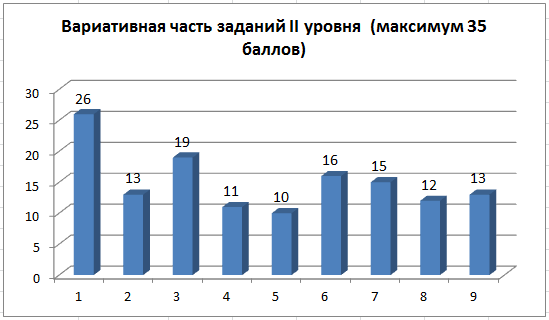 Общие итоги выполнения профессионального комплексного задания: представляется информация о победителях, аутсайдерах, количественные статистические данные о высшем, среднем и низшем полученном балле участников олимпиад. Заполняется следующая таблица.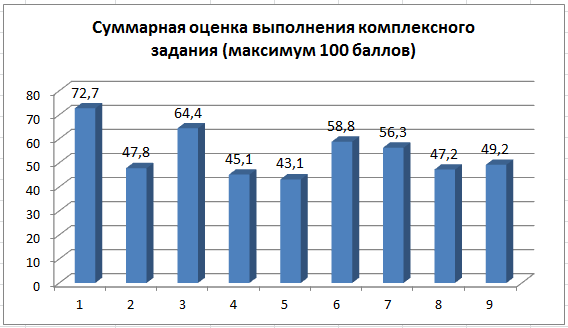 Общие итоги:Победитель Говорунов Сергей Владимирович, 4 курс (гр.337) – 72,7 балла (72,7%).Призеры: 2-место. Мяснянкин Михаил Витальевич, 3 курс (гр.343) – 64,4 балла (64,4%).3-место. Самандасюк Артур Витальевич, 3 курс (гр.343) – 58,8 баллов (58,8%).Аутсайдер: Пегушин Александр Дмитриевич, 3 курс (гр.342) – 43,1 балла.Анализ общих результатов приведен в процентах от выполненного задания по отношению к количеству баллов, отведенных за задание.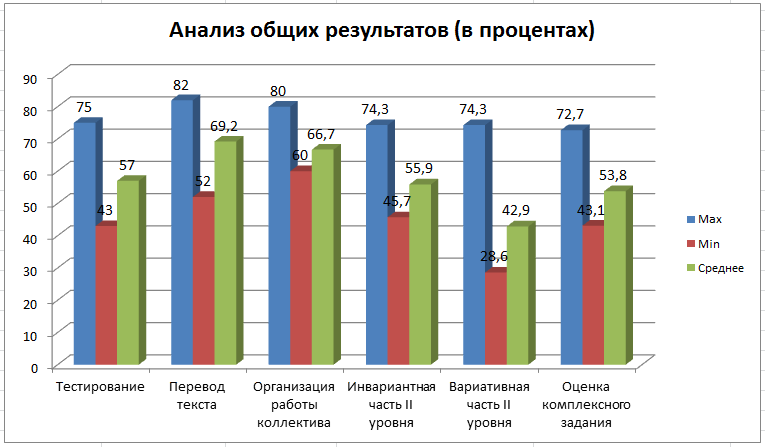 Соотношение высших, средних и низких баллов участников начального  этапа Всероссийской олимпиады профессионального мастерства по специальностям среднего профессионального образования 09.02.03 Программирование в компьютерных системахТаблица Общие выводы и рекомендации.Содержания заданий в структуре ФОС УГС 09.00.00, в основном, направлены на выявление всесторонних компетенций выпускника. Задания II уровня являются комплексными и по объему – повышенной сложности. Они представляют практический интерес и лежат в плоскости деятельности техника-программиста. В этом состоит положительная сторона рекомендованного комплекса заданий.Все специальности, входящие в УГС 09.00.00, имеют общую особенность, все они ориентированы на работу в сфере IT-технологий. Если оценивать ФОС УГС 09.00.00 в целом, то это качественная разработка, нацеленная на выявление практических компетенций студента. Она направлена на поиск практических решений, выходящих за рамки учебных дисциплин и, очевидно, носит мотивационный характер.Отчет составил  Савинкина Юлия Владимировна , тел. 89169522334№ п/пФамилия, имя, отчество участникаСпециальностьНаименование образовательной организацииНаименование субъекта Российской Федерации12345Говорунов Сергей Владимирович09.02.03. «Программирование в компьютерных системах»Государственное бюджетное профессиональное образовательное учреждение среднего профессионального образования Московской области «Ногинский колледж» корпус №4Московская областьБереснев Максим Павлович09.02.03. «Программирование в компьютерных системах»Государственное бюджетное профессиональное образовательное учреждение среднего профессионального образования Московской области «Ногинский колледж» корпус №4Московская областьМяснянкин Михаил Витальевич09.02.03. «Программирование в компьютерных системах»Государственное бюджетное профессиональное образовательное учреждение среднего профессионального образования Московской области «Ногинский колледж» корпус №4Московская областьНовиков Сергей Алексеевич09.02.03. «Программирование в компьютерных системах»Государственное бюджетное профессиональное образовательное учреждение среднего профессионального образования Московской области «Ногинский колледж» корпус №4Московская областьПегушин Александр Дмитриевич09.02.03. «Программирование в компьютерных системах»Государственное бюджетное профессиональное образовательное учреждение среднего профессионального образования Московской области «Ногинский колледж» корпус №4Московская областьСамандасюк Артур Витальевич 09.02.03. «Программирование в компьютерных системах»Государственное бюджетное профессиональное образовательное учреждение среднего профессионального образования Московской области «Ногинский колледж» корпус №4Московская областьСычева Валерия Александровна09.02.03. «Программирование в компьютерных системах»Государственное бюджетное профессиональное образовательное учреждение среднего профессионального образования Московской области «Ногинский колледж» корпус №4Московская областьТерещенко Иван Евгеньевич09.02.03. «Программирование в компьютерных системах»Государственное бюджетное профессиональное образовательное учреждение среднего профессионального образования Московской области «Ногинский колледж» корпус №4Московская областьШамраевский Вячеслав Олегович 09.02.03. «Программирование в компьютерных системах»Государственное бюджетное профессиональное образовательное учреждение среднего профессионального образования Московской области «Ногинский колледж» корпус №4Московская областьФамилия, имя, отчествоДолжность, звание (почетное, ученое и т.д.)123Председатель жюриИващенко Руслан Валерьевичгенеральный директор ООО «Голден Сервис»Члены жюриКаверин Сергей ВладимировичпреподавательЧлены жюриКаверина Ирина АлександровнапреподавательЧлены жюриЕмбатуров Юрий ЕлладиевичпреподавательЧлены жюриКомарова Галина СергеевнапреподавательОценка задания I уровня (в баллах)Оценка задания II уровня (в баллах)Итоговая оценка профессионального комплексного задания (сумма баллов)Максимальное значение21,85272,7Минимальное значение16,12743,1Среднее значение19,334,653,8